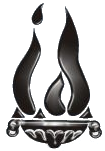 EXAMENES FINALES – TECNICO SUPERIOR EN PSICOMOTRICIDAD –FEBRERO – MARZO 2024(SUJETO A MODIFICACIONES)FECHACURSOHORARIOMATERIAPROF. TITULARPROFESOR/APROFESOR/APROFESOR/AMIERCOLES 21/02/2024MIERCOLES 06/03/20242° A 18:00 HSTECNICAS DE EVALUACION PSICOMOTRIZMARTINEZ B. SILVINAPONCE ROMINADIAZ SORBELLO CECILIAACOSTA N. BIANCA MIERCOLES 21/02/2024MIERCOLES 06/03/20242° A18:00 HSLA PSICOMOTRICIDAD EN LA ADOLESCENCIA Y ADULTEZMARTINEZ B. SILVINAPONCE ROMINADIAZ SORBELLO CECILIAACOSTA N. BIANCA MIERCOLES 21/02/2024MIERCOLES 06/03/20243° A18:00 HSTALLER INTEGRADORDIAZ SORBELLO CECILIAPONCE ROMINAMARTINEZ B. SILVINAACOSTA N. BIANCA JUEVES 22/02/2024JUEVES 07/03/20242° A17:00 HSLENGUAJES ARTISTICOSPONCE ROMINADIAZ SORBELLO CECILIAMARTINEZ B. SILVINAACOSTA N. BIANCA JUEVES 22/02/2024JUEVES 07/03/20241° A17:00 HSANATOMIA DEL ORGANISMO HUMANOVELIZ DIEGOVELARDEZ CINTHIACARABAJAL MATEOPONCE ROMINAJUEVES 22/02/2024JUEVES 07/03/20243° A 17:00 HSNUEVAS TECNOLOGIAS Y PSICOMOTRICIDADCARABAJAL MATEOVELARDEZ CINTHIAVELIZ DIEGOPONCE ROMINAJUEVES 22/02/2024JUEVES 07/03/20241° A 18:00 HSPSICOMOTRICIDAD IFELDMAN SILVINAACEVEDO ALFREDOACOSTA N. BIANCA CONCHA LUIS MATIASJUEVES 22/02/2024JUEVES 07/03/20243° A18:00 HSCORRIENTES PSIC. CONTEMP.: NEUROPSICOLOGICOSACEVEDO ALFREDOACOSTA N. BIANCA FELDMAN SILVINACONCHA LUIS MATIASJUEVES 22/02/2024JUEVES 07/03/20242° A18:00 HSPRACTICAS PROFESIONALIZANTES ICONCHA LUIS MATIASACEVEDO ALFREDOACOSTA N. BIANCA FELDMAN SILVINAVIERNES 23/02/2024VIERNES 08/03/20241° A18:00 HSPROBLEMÁTICA DEL MUNDO CONTEMPORANEOBENZAL NICOLASGALINDEZ LUCILABERNEGGER CLAUDIOACOSTA N. BIANCA VIERNES 23/02/2024VIERNES 08/03/20242° A18:00 HSTALLER VIVENCIAL IBERNEGGER CLAUDIOGALINDEZ LUCILABENZAL NICOLASACOSTA N. BIANCA VIERNES 23/02/2024VIERNES 08/03/20241° A 18:00 HSPERSPECTIVA FILOSOFICA Y ANTROPOLOGICAGALINDEZ LUCILABERNEGGER CLAUDIOBENZAL NICOLASACOSTA N. BIANCA LUNES 26/02/2024LUNES 11/03/20241° A 18:00 HSPSICOLOGIA DEL DESARROLLO IACOSTA N. BIANCAGARBAL FERNANDALUCERO GABRIELCONCHA LUIS MATIASLUNES 26/02/2024LUNES 11/03/20241° A18:00 HSORG. E INST. EDUC. DE SALUD Y PROM. SOCIALACOSTA N. BIANCA GARBAL FERNANDALUCERO GABRIELCONCHA LUIS MATIASLUNES 26/02/2024LUNES 11/03/20242° A18:00 HSPSICOLOGIA DE GRUPOS E INSTITUCIONESACOSTA N. BIANCA GARBAL FERNANDALUCERO GABRIELCONCHA LUIS MATIASLUNES 26/02/2024LUNES 11/03/20241°A18:00 HSPROBLEMÁTICA PEDAGOGICAGARBAL FERNANDAACOSTA N. BIANCALUCERO GABRIELCONCHA LUIS MATIASLUNES 26/02/2024LUNES 11/03/20243° A18:00 HSMETODOLOGIA DE LA INVESTIGACIONLUCERO GABRIELGARBAL FERNANDAACOSTA N. BIANCACONCHA LUIS MATIASLUNES 26/02/2024LUNES 11/03/20242° A 18:00 HSLA CONSTRUCCION DE LA PSICOMOTRICIDAD EN LA INFANCIAMATIAS EUGENIAPALLADINI NOELIASEYFERTH ANABERNEGGER CLAUDIOLUNES 26/02/2024LUNES 11/03/20243° A18:00 HSCORRIENTES PSIC. CONTEMP.: ENF.  SOCIALES Y CULTURALESPALLADINI NOELIAMATIAS EUGENIASEYFERTH ANABERNEGGER CLAUDIOLUNES 26/02/2024LUNES 11/03/20242° A18:00 HSNEUROFISIOLOGIA Y FUNCIONES MOTORASSEYFERTH ANAMATIAS EUGENIAMATIAS EUGENIABERNEGGER CLAUDIOLUNES 26/02/2024LUNES 11/03/20243°A18:00 HSTRASTORNOS DEL DESARROLLO PSICOMOTORSEYFERTH ANAMATIAS EUGENIAMATIAS EUGENIABERNEGGER CLAUDIOMARTES 27/02/2024MARTES 12/03/20242° A18:00 HSINGLES TECNICOALBORNOZ ALEJANDRAMATIAS EUGENIAJEREZ ADRIANAACOSTA N. BIANCAMARTES 27/02/2024MARTES 12/03/20243°A18:00 HSLA PSICOMOTRICIDAD EN LA SENECTUDMATIAS EUGENIAJEREZ ADRIANAALBORNOZ ALEJANDRAACOSTA N. BIANCAMARTES 27/02/2024MARTES 12/03/20242°A18:00 HSPSICOLOGIA DEL DESARROLLO IIJEREZ ADRIANAMATIAS EUGENIAALBORNOZ ALEJANDRAACOSTA N. BIANCAMIERCOLES 28/02/2024MIERCOLES 13/03/20241°A18:00 HSPERSPECTIVA PSICOLOGICAACOSTA N. BIANCABRAUSTEIN EZEQUIELMARTINEZ B. SILVINAGALINDEZ LUCILAMIERCOLES 28/02/2024MIERCOLES 13/03/20243°A18:00 HSETICA DE LA ACTUACION PROFESIONALBRAUSTEIN EZEQUIELMARTINEZ B. SILVINAACOSTA N. BIANCAGALINDEZ LUCILAMIERCOLES 28/02/2024MIERCOLES 13/03/20243° A 18:00 HSINTERVENCION PSICOMOTRIZ: ATENCION SOCIO-EDUCATIVAMARTINEZ B. SILVINABRAUSTEIN EZEQUIELACOSTA N. BIANCAGALINDEZ LUCILAMIERCOLES 28/02/2024MIERCOLES 13/03/20243° A18:00 HSINTERVENCION PSICOMOTRIZ EN LA ATENCION SOCIO-SANITARIAMARTINEZ B. SILVINABRAUSTEIN EZEQUIELACOSTA N. BIANCAGALINDEZ LUCILAJUEVES 29/02/2024JUEVES 14/03/20242°A18:00 HSPSICOMOTRICIDAD IIFELDMAN SILVINABERNEGGER CLAUDIOCONCHA LUIS MATIASACOSTA N. BIANCAJUEVES 29/02/2024JUEVES 14/03/20242° A18:00 HSTALLER VIVENCIAL IIBERNEGGER CLAUDIOCONCHA LUIS MATIASFELDMAN SILVINAACOSTA N. BIANCAJUEVES 29/02/2024JUEVES 14/03/20243° A18:00 HSTALLER VIVENCIAL IIIBERNEGGER CLAUDIOCONCHA LUIS MATIASFELDMAN SILVINAACOSTA N. BIANCAVIERNES 01/03/2024VIERNES 15/03/20241° A18:00 HSINFORMATICA APLICADAALTAMIRANO SILVIABERNEGGER CLAUDIOMIRABAL LUCIANAFELDMAN SILVINAVIERNES 01/03/2024VIERNES 15/03/20242° A18:00 HSPRACTICAS PROFESIONALIZANTES IIBERNEGGER CLAUDIOALTAMIRANO SILVIAMIRABAL LUCIANAFELDMAN SILVINAMARTES 05/03/2024MARTES  19/03/20243° A18:00 HSPRACTICAS PROFESIONALIZANTES IIIFELDMAN SILVINAMIRABAL LUCIANABERNEGGER CLAUDIOACOSTA N. BIANCA